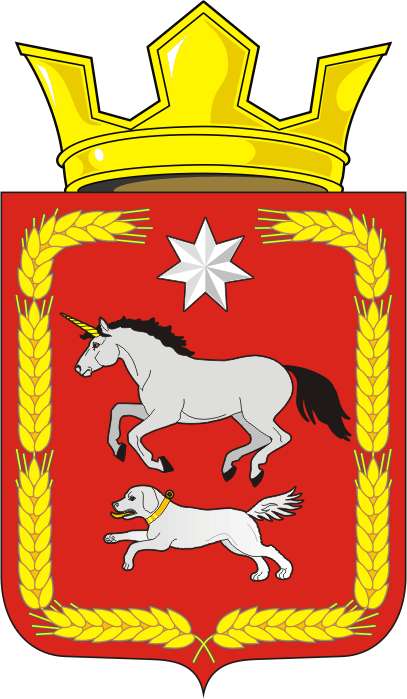 Муниципальное образование Каировский сельсовет Саракташского района Оренбургской областиП Р О Т О К О Л  №2собрания   граждан села Екатериновка Каировского сельсовета Саракташского района Оренбургской областиДата проведения: 14.04.2023 г.Время проведения: 14.30 час.Место проведения: сельский клуб села ЕкатериновкаПрисутствовало:  27 чел.Президиум собрания:Председатель - Логвиненко Алексей Николаевич – глава муниципального образования Каировский сельсовет.Секретарь - Бочкарева Татьяна Александровна– специалист администрацииНа собрании граждан присутствовал:- Бессарабов Александр Сергеевич – заместитель главы администрации района по экономикеПовестка дня:1) Отчет главы сельсовета и руководителей учреждений  по итогам работы за 2022 год Докладчики:- Логвиненко А.Н.- глава муниципального образования Каировский сельсовет;- Дёшина И.Н. - директор МОБУ Екатериновская ООШ.2) О пастьбе индивидуального скота.Докладчик: Логвиненко А.Н.- глава муниципального образования Каировский сельсовет.3) Разное1. Слушали: Логвиненко А.Н.- главу муниципального образования Каировский сельсовет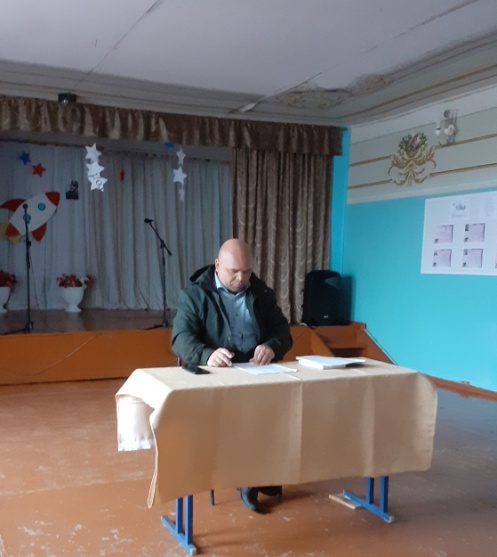 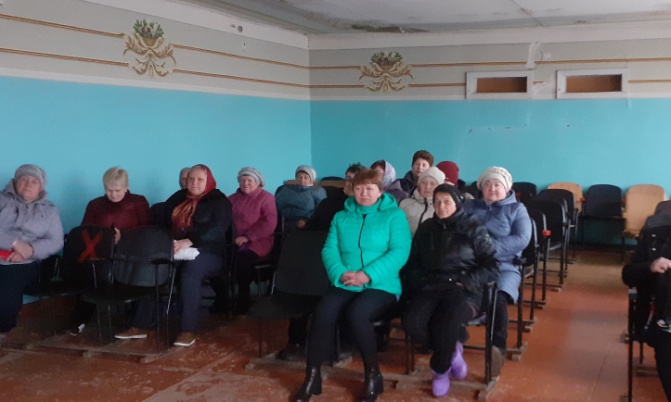 Деятельность муниципального образования Каировский сельсовет организована в соответствии с Федеральным законом от 06.10.2003 №131-ФЗ «Об общих принципах организации местного самоуправления в Российской Федерации», Законом Оренбургской области от 21.02.1996 «Об организации местного самоуправления в Оренбургской области» и на основании Устава муниципального образования Каировский сельсовет. С февраля 2022 года Россия живёт под мощным политическим и санкционным давлением со стороны стран Запада в связи с проведением специальной военной операцией на Украине. Данные события внесли значительные коррективы в нашу привычную жизнь. Как и вся страна, жители наших сел не остались равнодушными и приняли активное участие в акциях по сбору гуманитарной помощи мобилизованным и участникам СВО. Собрано 20750 рублей денежных средств, а так же продукты длительного хранения, предметы личной гигиены, теплые вещи. Средства продолжают поступать.Общественно-политическая и социально-экономическая жизнь нашего сельсовета была наполнена важными событиями: - Второй раз на территории нашего сельсовета был реализован проект развития общественных инфраструктур, основанных на местных инициативах - приобретена и установлена детская площадка в селе Каировка; - Исполнилось 77-лет Победы в Великой Отечественной войне.  Ветеранов войны с каждым годом становится меньше. В настоящее время  осталось 3 труженицы тыла и 35 человек, относящихся к категории «Дети войны». Мы стараемся сохранить память о наших земляках, чтим героев, приводим в порядок территории  памятников; - 2022 год прошел под знаком Года культурного наследия народов России. Популяризация народного искусства, сохранение культурных традиций, памятников истории и культуры, этнокультурного многообразия, культурной самобытности всех народов и этнических общностей Российской Федерации – это наши истоки, многовековые традиции, которые мы должны помнить и чтить, знать историю. Администрацией сельсовета совместно с Советам старейшин Саракташского района (председатель Жанбаев Б.Н.) проведена акция «Не исчезнет имя старых деревень…», в ходе которой посетили установленные памятные знаки исчезнувших деревень - Богословка, Белгушка, Ивановка. Был убран накопившийся мусор, покошена трава вокруг памятных табличек, покрашены знаки. Для бывших жителей исчезнувших деревень – это не просто вывески, это их малая Родина и земляки часто посещают памятные сердцу места, поэтому то так важно содержать  их  в чистоте и порядке для сохранения людской памяти.  - Обнародованы итоги Всероссийская перепись населения. На 01.01.2023 года количество населения составляет 864 человек, из которых более 250 человек не проживают на территории сельсовета. Численность необратимо сокращается, средний возраст жителей 43 года. Остро стоит и демографическая проблема - в 2022 году родилось 5 детей, умерло 10 человек. Главным направлением деятельности администрации является обеспечение жизнедеятельности населения, что включает в себя, прежде всего, содержание социально-культурной сферы, благоустройство территории поселения;  освещение улиц; работа по предупреждению и ликвидации последствий чрезвычайных ситуаций, обеспечение первичных мер пожарной безопасности и многое другое. Все основные вопросы, которые решаются в муниципальном образовании, конечно, прежде всего рассматриваются и обсуждаются на заседаниях Совета депутатов сельсовета совместно с депутатами сельсовета, членами общественных организаций сельсовета Представительный орган муниципального образования четвертого созыва состоит из 10 депутатов. За 2022 год было проведено 12 заседаний Совета депутатов Каировского сельсовета. Рассматривались вопросы по принятию и исполнению бюджета сельсовета, по внесению изменений и дополнений в Устав муниципального образования, по организации работы по благоустройству и санитарному состоянию населенных пунктов сельсовета, а также принимались нормативно-правовые акты по осуществлению полномочий органов местного самоуправления и другие. Хочется отметить плодотворную работу депутата Совета депутатов Каировского сельсовета по избирательному округу №2– Шириной Татьяны Евгеньевны.Продолжалась работа по формированию нормативно-правовой базы. Органами местного самоуправления Каировского сельсовета за 2022 год  принято всего 130 правовых актов: 44 решения Совета депутатов сельсовета, 67 постановлений администрации сельсовета, 19 распоряжений администрации сельсовета, в том числе нормативных правовых актов (НПА) 36. Все принятые НПА проходили антикоррупционную экспертизу в прокуратуре Саракташского района. Для организации электронного документооборота и единого порядка работы с электронными документами   администрация сельсовета использует государственную информационную систему «Единая система юридически значимого электронного документооборота и делопроизводства Оренбургской области» (АСЭД). Кроме того, в соответствии с действующим законодательством для опубликования нормативных муниципальных документов создан свой печатный орган– информационный бюллетень «Каировский сельсовет». Вся эта работа направлена на повышение прозрачности деятельности органов местного самоуправления.Коротко остановлюсь на самых главных направлениях работы по исполнению возложенных полномочий, основным из которых является: формирование, утверждение и исполнение местного бюджета, контроль за его исполнением. Оттого, насколько активно бюджет пополняется, решаются текущие задачи, определяется судьба дальнейшего развития поселения.	По итогам за 2022 год доходная часть бюджета сельсовета составляет  6 300 079 рублей, из них собственных доходов в бюджет сельсовета поступило  1 576 624,76 рублей, что составляет  101 % от запланированного. Для бюджета сельсовета важным источником формирования доходов является земельный налог. Его собираемость составила 100%.Одним из основных источников наполняемости бюджета является  и налог на доходы физических лиц (НДФЛ), его доля в собственных доходах составила 99% от запланированного, налог на имущество составляет 78%, акцизы 115%Что касается расходной части бюджета, при уточнённом годовом плане 8 092 434,15 руб. за 12 месяцев 2022 года исполнение составило 7 172 045,26 руб., или 89%. Стараемся экономить. Дебиторской и кредиторской задолженностей нет. Одним из приоритетных направлений остаётся для администрации муниципального образования работа по благоустройству, конечно, в пределах  тех средств, которые мы имеем.Регулярно в летнее время проводятся работы по обкосу улиц и кладбищ сельсовета от сорной растительности, грейдированию и подсыпке дорог, организовываются субботники по очистке территорий от мусора и др.В зимний период для своевременной расчистки улично - дорожной сети от снега организована работа трех тракторов – это техника КФХ Иванова С.В., КФХ Попова С.В., ИП Сметанина С.А. В целом на содержание сети автомобильных дорог общего пользования (в том числе и освещение) израсходовано 760 359 руб. Во всех сёлах сельсовета обустроено искусственное уличное освещение на всех улицах, которое стараемся поддерживается в хорошем состоянии, оперативно заменяя сгоревшие лампы и корректируя работу светильников, используя рыле времени. На ремонтно-монтажные работы по уличному освещению, замену светодиодных ламп потрачено  112 281 руб. В октябре 2022 года решением Совета депутатов Саракташского района в собственность сельсовета передан объект водоснабжения с.Каировка 1975 года протяженностью 3854 метра. Водопроводная сеть сильно изношена и часто происходят порывы, что вызывает много нареканий как со стороны пользователей, так и обслуживающей организации ООО «Коммунсервис». В 2023 году нам предстоит провести капитальный ремонт водопровода, уже составлена смета расходов на сумму около 9 мл. рублей. За государственную экспертизу проектно-сметной документации из бюджета сельсовета оплачено 87 694 рублей. Для обеспечения питьевой водой закуплен глубинный насос на сумму 62 106 рублей. После схода снежного покрова на наших улицах открылась неприглядная картина (мусор, пластиковые бутылки, пакеты).Всем жителям села необходимо навести порядок у своих подворий, убрать старую  листву, сухую траву, мусор. Каждому нужно позаботиться о чистоте  и порядке придомовых территорий.    Администрация сельсовета объявляет о проведении месячника 14 апреля по 13 мая 2023 года по благоустройству, озеленению  и наведению санитарного порядка  на территории села:       еженедельно считать пятницу – санитарным днем;       уборку кладбища провести 22 апреля в 10 часов. В рамках реализации проекта развития сельских поселений Оренбургской области, основанных на местных инициативах, жители села Екатериновка поддержали предложение молодых семей принять участие в 2022 году в конкурсном отборе проектов развития общественной инфраструктуры, основанных на местных инициативах, (проекта инициативного бюджетирования) с проектом: приобретение детской игровой площадки. Это востребованный, перспективный проект. Приобретение и установка новой современной сертифицированной детской игровой площадки обеспечит травмобезопасные условия для активного детского досуга, игр, интересного проведения времени на открытом воздухе, что способствует здоровому образу жизни молодого поколения жителей села. В январе 2023 года заключен договор с компанией ООО «Русспорт», которая в срок до 15.05.2023 поставит 7 элементов детской уличной игровой площадки на сумму 511 323 рублей. Из этой суммы 380 000 рублей будет субсидировано из областного бюджета, 10 000 рублей – это средства на социально значимые мероприятия, 56 323 рублей из местного бюджета и 65 000 рублей – это безвозмездные поступления от спонсоров и населения. Сейчас члены инициативной группы занимаются сбором средств от населения. Надеемся на помощь наших спонсоров, предпринимателей, работающих на территории поселения.Хочется сказать о том, что и жителям других поселений сельсовета надо подумать, что необходимо нам благоустроить, используя федеральную поддержку, вкладывая и свои средства, как это делают в других территориях нашего района. Безусловно, вопросы благоустройства – это те проблемы, которые "задевают за живое" большинство людей, не оставляя их сторонними наблюдателями. Особое внимание администрацией сельсовета уделяется противопожарным мероприятиям. Население наших сел постепенно стареет, большенство пенсионеры. Из-за отсутствия работы трудоспособные жители уезжает из села. По этой же причине новые семьи не едут к нам на постоянное проживание. Появилось много не жилых домов, которые не только портят внешний облик села, но и создают угрозу возникновения пожаров. Ежегодно с наступлением весенне-летнего пожароопасного периода и сходом снежного покрова увеличивается опасность пожаров. Основной причиной их возникновения является несоблюдение населением элементарных требований правил пожарной безопасности. Зачастую пожары возникали в результате неосторожного обращения с огнем, бесконтрольного выжигания сухой травы, стерни и мусора. Чтобы не допустить подобных происшествий, необходимо знать и соблюдать требования пожарной безопасности:· Запрещается разведение костров, проведение пожароопасных работ, в условиях устойчивой сухой, жаркой и ветреной погоды.· Содержите в исправном состоянии электрические сети и электробытовые, газовые приборы, печи и соблюдайте меры предосторожности при их эксплуатации.· Не оставляйте без присмотра включенные в сеть электробытовые приборы, включенные газовые плиты и не поручайте наблюдение за ними малолетним детям. Строго пресекайте шалость детей с огнем.· Ответственность за обеспечение пожарной безопасности возлагается на владельцев квартир и домов.Создана рабочая группа для проведения рейдов по профилактике пожаров и разъяснения требований пожарной безопасности. Членами рабочей группы жителям сёл вручаются памятки по противопожарной безопасности. В домах многодетных семей, пенсионеров и одиноко проживающих установлено 42 дымовых извещателя. Администрация сельсовета совместно с работниками ГБУСО «Комплексный центр социального обслуживания населения в Саракташском районе» продолжает эту работу регулярно в течение всего года. Не менее 2 раз в год производится обустройство защитных противопожарных полос – опашка лесных насаждений, кладбищ, свалки.Периодически производится проверка установленных пожарных гидрантов на исправность, их очистка и ремонт. Есть у нас  и пожарная машина. На ГСМ для ее заправки потрачено 15 889 рублей. К отопительному сезону 2022-2023 гг. проведены необходимые мероприятия и получены паспорта готовности 2 газовых котельных. В клуб с.Екатериновка приобретен новы газовый котел.В Каировском сельском филиале библиотеки зарегистрировано – 603 читателя. Число посещений составило -9964. Общая книговыдача – 15150 экземпляров. В 2022 году библиотека продолжила совершенствовать свою деятельность как информационный, культурный и просветительский центр для населения. Оформлены новые стенды.  Неоднократно библиотека заявила о себе, участвуя в различных районных конкурсах и акциях – «Всемирный день чтения вслух», «Читаем детям о войне», «Помоги ребенку», «Мы против террора» и другие, а также приняли участие во всероссийской акции «Ночь искусств». Одним из главных событий библиотеки – это участие в районном литературном конкурсе чтецов «Память сердца», посвященном памяти нашего земляка Эльдара Мурадшина, погибшего на Украине. Наш участник Филатов Слава занял призовое место, получил грамоту, диплом участника и книгу со стихотворениями Эльдара Мурадшина.Учитывая активное вхождение в нашу жизнь современных технологий сотрудники всех учреждений перестроили свою работу в новый формат. В социальных сетях «ВКонтакте» и «Одноклассники» созданы группы: «МО Каировский сельсовет», «Культура Каировского сельсовета», «МОБУ Каировская ООШ», «МОБУ Екатериновкая ООШ», где можно следить за общественной жизнью поселений, анонсом проводимых значимых мероприятий, узнать полезную информацию, принимать участие в онлайн акциях не выходя их дома. Группы пользуются спросом и имеют множество подписчиков. В 2023 году в рамках реализации социально-значимых мероприятий намечен капитальный ремонт оконных блоков Дома Культуры в с. Каировка в количестве 22 штук. (составлена смета на сумму 400 тыс. руб., подготовлен пакет документов на государственную экспертизу). На территории сельсовета находятся два здания ФАПа, но нет постоянных медработников. Работу по медицинскому обслуживанию нашего населения выполняют фельдшеры мобильного ФАПа, которые приезжают 2 раза в неделю, а востребованность услуги ежедневна. Прикреплено к ним 527 человек взрослого населения и 113 детей. Нагрузка у наших медиков большая: это и профилактическая работа, и оказание первой медицинской помощи, вызовы на дому, в отдельные дни они работают они ещё и в районной поликлинике. Основными направлениями работы медучереждений в прошедшем году стало – это проведение диспансеризации взрослого населения, флюорографическое обследование, вакцинация населения против гриппа и коронавируса. С 1 апреля 2023 приостановлена работа отделения почтовой связи из-за отсутствием работника. Четыре торговые точки обеспечивают население необходимым  продовольственными товарами и частично хозяйственными: магазины в с.Каировка (Малахов С.Ф., Семенов В.И., Пятков О.П.), магазин в с. Екатериновка (Гайворонская О.Г.). Кроме этого торговля ведется приезжими предпринимателями.Администрация сельсовета оказывает содействие в развитии сельскохозяйственного производства, создаются условия для развития малого предпринимательства в области сельского хозяйства. На 1 января 2023 года в подсобных хозяйствах населения  насчитывается около 156 голов крупного рогатого скота, из них – 93 коров. Есть крупные личные подсобные хозяйства - 8 хозяйств имеют КРС от 10 голов и выше. Около 400 голов КРС содержится на ферме ООО «Колос» в с.Екатериновка.Успешно функционируют такие сельхозпредприятия как - ООО «Колос», ООО «АгроСакмара», КФХ Иванов С.В., КФХ Сметанин С.А., КФХ Панишев Л.А, КФХ Долбня А.А., ИП Попов С.В. Переработкой подсолнечника и производством масла занимается ИП Гайворонский Н.Н.Администрация сельсовета только приветствует развитие ЛПХ, КФХ и других форм хозяйствования на территории сельского поселения, если это развивает и улучшает качество жизни на селе, создаёт дополнительные рабочие места и т.д.Администрация Каировского сельсовета выполняет отдельные государственные полномочия, переданные органам местного самоуправления законами Оренбургской области.	Ведётся исполнение отдельных государственных полномочий в части ведения воинского учета в соответствии с требованиями закона РФ «О воинской обязанности и военной службе». Для ведения первичного воинского учета на территориях, где отсутствуют военные комиссариаты, предусмотрены субвенции. За 2022 год  поступило 104800 рублей денежных субвенций на осуществление полномочий по первичному воинскому учету, и они в полном объеме использованы по целевому назначению.На воинском учете в Каировском сельсовете состоит 188 человек военнообязанных, из них: офицеров – 2, призывников - 18. 	В 2022 году призвано на службу в Российскую Армию  2 человек. Снято с воинского учета по достижению возраста  5 человек.  	По контрактной системе служат 2 человек, мобилизованный 1 человек. Пользуясь случаем, мне хочется ещё раз сказать слова в поддержку наших ребят, тех, кто сейчас в самой гуще событий. Убеждён, что такую позицию сегодня разделяет каждый, кому не безразлично будущее родного Отечества. Правда – на нашей стороне.В соответствии с исполнением полномочий по совершению нотариальных действий в поселениях, в которых отсутствует нотариус, за 2022год в администрации сельсовета совершено 6 нотариальных действий,  из них: выдано 6 доверенностей. Взыскано госпошлины в бюджет сельсовета 900 руб.Сведения об удостоверении доверенности отправляются в нотариальную палату Оренбургской области в форме электронного документа, подписанного квалифицированной электронной подписью для внесения таких сведений в реестр нотариальных действий Единой информационной системы нотариата. Работа с заявлениями и обращениями граждан – неотъемлемая часть нашей ежедневной работы. В основном жителей интересуют вопросы, связанные с решением бытовых проблем: благоустройством, социальным обеспечением и социальной защитой, дорожным и коммунальным хозяйством, вопросами землепользования, получением материальной помощи, разрешения конфликтных ситуаций с соседями. В 2022 году поступило 10 письменных заявлений - это просьбы присвоить адрес земельным участкам при оформлении, решить вопрос по переводу использования земельных участков, разделить земельный участок и т.д. Ответы на свои заявления граждане получают своевременно. Хочется сказать о той работе, которую проводила администрация сельсовета в связи с вступлением в силу Федерального закона № 518-ФЗ от 30.12.2020 г., который устанавливает порядок выявления правообладателей ранее учтённых объектов недвижимости, права на которые возникли до вступления в силу Федерального закона «О государственной регистрации прав на недвижимое имущество и сделок с ним», но до настоящего времени не внесены в Единый государственный реестр недвижимости.У граждан есть сейчас такая возможность - зарегистрировать такие объекты в упрощенном виде. У нас выявлялись и объекты-двойники, и есть объекты, когда наследники не воспользовались своим правом по оформлению объектов умерших родственников. Работа по выявлению правообладателей осуществлялась в отношении земельных участков, зданий, сооружений, объектов незавершённого строительства, помещений на территории сельсовета, чья собственность не определена. Задача, которая поставлена сейчас перед органами власти, - все объекты недвижимости, земельные участки должны быть оформлены. При отсутствии владельцев – оформляются в муниципальную собственность.Поэтому, в очередной раз напоминаем вам о необходимости регистрации своей собственности, обращайтесь в администрацию сельсовета, чтобы с нашей помощью решать проблемные вопросы и оформить не учтённые ранее объекты в собственность.	Устные обращения поступают ежедневно. В отношении бродячих собак хочется остановиться отдельно. У каждой собаки есть хозяин, который согласно Правилам, утвержденными администрацией сельсовета обязан содержать на привязи. Однако жители сел пользуясь тем, что на территории поселений запрещен отстрел собак отпускают их вольно, не думая о том, что они могут нанести вред прохожим или просто напугать детей и взрослых, а так же затрудняют работу почтальонов и медперсонала.Специалистами администрации выдаются гражданам справки о составе семьи, совместном проживании, проживании на день смерти  и многие другие в УСЗН, суд, в различные службы района по устным обращениям. Справки подготавливаются специалистом в ходе приема граждан в порядке очереди и выдаются гражданам как лично при обращении, так и по каналам межведомственной связи «Деловая почта». Поступило 1 письменных заявление о постановке на учет на улучшение жилищных условий в администрации сельсовета. Заявление рассмотрено. Граждане поставлены на учет в соответствии с законодательством.	 В администрацию сельсовета граждане обращаются и просто за консультацией, советом по тому или иному вопросу. Стараемся ответить на все поступившие вопросы. Если решение не в нашей компетенции, по возможности, звоним за ответами в различные службы района, чтобы каждому жителю помочь найти ответ на волнующие его темы.В 2022 году проведено 4 собрания граждан в селах Каировка, Екатериновка, деревнях Нехорошевка (Смочилино), Ладыгино, в них приняло участие  более  90 человек.Деятельность администрации сельсовета сосредотачивалась на главных направлениях, определенных соответствующими нормативно-правовыми документами и нуждами населения. Исполняя свои полномочия, мы работаем в тесном сотрудничестве и с общественными формированиями, ТОСами. Выстраивать эффективную систему обратной связи с населением помогают старосты сёл, действующие в пяти населенных пунктах сельсовета. Старосты сёл являются «проводниками» гражданской активности местных жителей. В 2022 году были переизбраны на новый срок старосты д.Назаровка (Аброськин В.А.), д.Смочилино (Шутова В.М.), д.Нехорошевка (Лебедева Л.П.), д.Ладыгино (Щербаков Т.В.).Одним из важнейших направлений деятельности администрации Каировского сельсовета является социальная поддержка, усиление мер социальной защиты льготных категорий населения.На социальном учете состоят граждане льготных категорий: из них инвалидов – 43 человек; труженики тыла – 3 человек; ветераны труда – 97 человека; ветераны боевых действий в мирное время – 7 человек.Социальные работники (Тиунова А.А., Кружалова Е.В.) оказывают помощь одиноким  и престарелым пенсионерам. Они помогают по хозяйству, покупают продукты питания и лекарства, оплачивают коммунальные услуги и ведут за ними постоянный уход. В рамках программы «Обеспечение жильем молодых семей» многодетная семья Фадеевой Е.А. улучшили свои жилищные условия, получив субсидии через Департамент молодежной политики области. 	Многие жизненно важные для сельчан вопросы не могут быть решены одной администрацией сельсовета без привлечения депутатов сельсовета, общественности, активного участия всех жителей.  2023 год в России объявлен Годом педагога и наставника. Его миссия - признание особого статуса педагогических работников, в том числе выполняющих наставническую деятельность, развития творческого и профессионального потенциала педагогов, повышения социального престижа профессии. Большая работа нам предстоит по внесению изменений в Генплан  поселения в связи с включением в него территориальных зон.Впереди у нас много работы. Только при активном участии всех организаций и учреждений, всего населения мы сможем исполнить все намеченные планы, тем самым улучшить социально-экономические условия жизни на селе. Мы все понимаем, что есть вопросы, которые можно решить сегодня и сейчас, а есть вопросы, которые требуют долговременной перспективы.Благодарю Вас за поддержку, за солидарность и единство при решении важных задач. Надеюсь на слаженную профессиональную работу депутатского корпуса. Мы все вместе должны оправдать ожидания наших жителей! Слушали: Дёшину Ирину Николаевну – директора МОБУ Екатериновская ООШ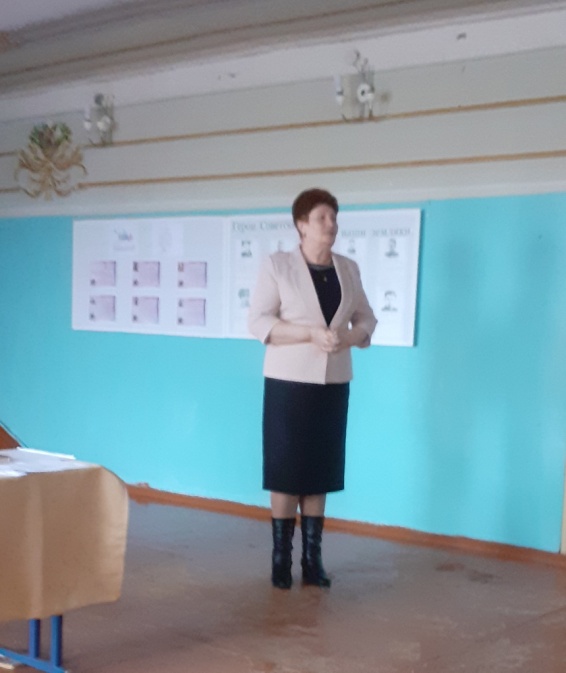 Списочная численность сотрудников общеобразовательной организации составляет 15 человек, из которых 8 педагогических работников. В школе обучается 30 обучающихся. В 2022 году обучающиеся и педагоги школы стали призёрами и победителями районных, областных и всероссийских мероприятий (На всероссийский конкурсе музеев «Школьный музей- цифровой формат» ученица 8 класса Максимова Екатерина заняла 2 место, в районном конкурсе проектов «Мои первые открытия»2 место заняла ученица 4 класса Лопатина Варвара, а в районном конкурсе «Славим светлое имя учитель» учащиеся заняли1, 2, 3 место.Особое внимание в школе уделяется детям с ограниченными возможностями. Они являются активными участниками областных и всероссийских мероприятий. Так учащиеся 5- 9 классов приняли участие в районном и всероссийском конкурсе «Сделаем мир добрее» для детей с ОВЗ и заняли два первых места.Обучающиеся МОБУ «Екатериновская ООШ» активно принимали участие в школьном этапе Всероссийской олимпиады школьников. На муниципальном этапе приняло участие 5 учащихся. Ученица 7 класса Кружалова Екатерина стала призером муниципального этапа по географии.В 2022 году учащиеся активно участвовали в мероприятиях, посвящённых году культурного наследия народов России. Провели творческий конкурс «Традиции и обычаи народов России!», оформили выставку народного искусства в музее школы, выставку фоторабот учащихся и их семей «Традиции моей семьи», приняли участие в районном конкурсе «Растим патриотов».Среди всех мероприятий значимое место занимают мероприятия по патриотическому воспитанию. Наиболее популярными у учащихся признаны следующие: акции «Бессмертный полк», «Георгиевская ленточка», «Письма Победы», «День Героев Отечества», «Вальс Победы», военно-спортивные игры. С большим увлечением школьники занимаются спортом. В школе функционирует спортивный клуб «Лидер», под руководством учителя физической культуры Моисеевой Валентины Александровны школьники занимаются в тренажерном зале, играют в теннис, принимают участие в различных спортивных мероприятиях: «Лыжня России», «Кросс наций», «Зарница». Учащимися, родителями и педагогами школы проведена большая работа по благоустройству школьного двора: проведена посадка цветов и деревьев, а к концу 2022года огородили территорию школы по периметру.По результатам приемки образовательных учреждений к новому 2022-2023 учебному году МОБУ «Екатериновская ООШ» заняла 2 место среди школ Саракташского района.На школьном автобусе ежедневно осуществляется подвоз 6 учащихся из двух населенных пунктов (с. Смочилино   и Нехорошевка).  Ежегодно на базе школы работает летний оздоровительный лагерь «Алые паруса», в 2022 году оздоровлено 25 учащихся.Выступили: Барсукова Е.Д., жительница села сказала о том, что после дождя дорожное полотно участка дороги Воздвиженка – Мальга и подъезды к селам Екатериновка и Каировка превращается в грязевое месиво, а когда дорога подсыхает там образуются многочисленные ямы и выбоины, что затрудняет движение и повышает аварийность транспорта. Даже таксисты отказываются к нам ехать по такой дороге. Затруднен проезд машин скорой помощи. А ведь многие наши односельчане работают, учатся в райцентре и добираться вовремя до места работы, учебы просто жизненно необходимо. Хорошо было бы вновь наладить работу общественного транспорта, так как не в каждом дворе машина, а на такси дороговато. Логвиненко А.Н. – глава муниципального образования Каировский сельсовет сказал что, много было устных обращений по поводу состояния межмуниципальной дороги Воздвиженка – Петровское - Мальга, подъездов к селам Каировка и Екатериновка в весеннюю распутицу. Нами направлены письма в ГУП «Оренбургремдорстрой» с ходатайством произвести ремонт дорожного полотна (подсыпка ПГС, грейдерование). Очень надеемся, что проблема будет решена положительно. Бессарабов А.С. – заместитель главы Саракташского района по экономике сказал что, вопросы по работе общественного транспорта стоят остро почти во всех селах района. Частный перевозчик ИП Туманов отказался предоставлять услуги по перевозки людей на общественных маршрутах (в том числе и в села вашего сельсовета) по причине малой наполняемости рейсового автобуса. Вы сами не хотите ждать час, два до времени отхода автобуса, а берете такси и уезжаете. В результате общественный транспорт следом идет пустой. Конечно, никто не будет работать себе в убыток.  Чулкова Л.С., жительница села, сказал о том, что самой острой проблемой была и есть несанкционированная свалка в овраге по улице Центральной. Ежегодно талыми водами весь мусор уносит, овраг очищается. Но за лето валить туда мусор и навоз начинают снова. Мусорят ведь не заезжие посетители, а наши же несознательные жители. И еще нужно провести обваловку свалки и сдвинуть бульдозером кучнее. Логвиненко А.Н. – глава муниципального образования Каировский сельсовет сказал, что проблема свалок – это одна из главных проблем не только нашей территории, но, вы видите сами, и всей нашей страны. В 2022 году нам не удалось произвести обваловку свалки из-за отсутствия тяжелой гусеничной техники, планируем провести эту работу в текущем году. А также проводить мероприятия по недопущению и ликвидации несанкционированных свалок на территории сельсовета.  Рассказал о новой системе обращения с ТБО. Вы все уже знаете о том, что в Саракташском районе (п. Саракташ, с. Черный Отрог, с. Черкассы и др.)  начал работать региональный оператор по сбору, транспортировке, переработке и захоронению твердых коммунальных отходов – ООО «Природа». В ближайшее время региональный оператор придёт и в остальные села района. Будут определены предварительно места для размещения контейнеров. Количество контейнеров зависит от числа жителей:  один контейнер объемом рассчитан на пятьдесят человек. Как только региональный оператор приступит к работе в селе, жителями будет производиться оплата этой коммунальной услуги. Ширина В.Л., жительница села сказала о том, что раньше на окраине села был насыпной земляной вал, сдерживающий потоки талой весенней воды с окружающих село полей. Со временем земля уплотнилась, осела и вся вешняя вода устремляется на улицы села. В зоне подтопления ежегодно оказываются жители улиц Школьная, Молодежная. Вода заходит в огороды, хозяйственные постройки, подвалы домов. Постройки и дома приходят в негодность – рушатся фундаменты, гнет и плесневеет дерево, появляется грибок, сырость и неприятный запах присутствует до августа. Нужно провести работы по восстановлению земляного вала для исключения случаев подтопления домовладений. СОБРАНИЕ ГРАЖДАН РЕШИЛО:1. Информацию о деятельности администрации, организаций и учреждений расположенных на территории села принять к сведению.2. Всем жителям села принять активное участие в благоустройстве и санитарной очистке села, в субботниках по уборке кладбищ,  по озеленению улиц села;3. Объявить  месячник с 14 апреля по 13 мая 2023 года по благоустройству, озеленению и наведению санитарного порядка  на территории села:       еженедельно считать пятницу – санитарным днем.        уборку кладбища провести 22 апреля в 10 часов. 4. Руководителям учреждений, предприятий обратить внимание на полную обеспеченность первичными средствами пожаротушения, контролировать санитарное состояние закрепленных за ними территорий. Жителям села строго соблюдать правила противопожарной безопасности в весенне-летний пожароопасный период, усилить контроль за противопожарным состоянием своих домов, хозяйственных построек, своих домовладений, обеспечить принадлежащие им строения необходимым количеством первичных средств пожаротушения  (емкость для воды, ведра, лопаты, метла), проверить электропроводки, отопительные приборы.5. Не разводить костры, не проводить сжигание мусора и другого горючего материала (сухой травы, листьев и т.п.) на территориях населенных пунктов, лесных и степных массивах, бросать при выездах на природу на землю непотушенные сигареты, оставлять в лесу мусор, бутылки или остатки стекла.6. Администрации сельсовета:- постоянно контролировать содержание общественной свалки, провести ее обваловку, не допускать образование несанкционированной свалки в овраге по ул.Центральной;- взять под контроль работу по обращению в вышестоящие инстанции по состоянию межмуниципальной дороги Воздвиженка – Петровское - Мальга, подъездов к селам Каировка и Екатериновка;- обязать жителей держать собак на привязи и сообщать о появлении бродячих собак в деревни;- провести работы по восстановлению земляного вала, сдерживающего потоки талой весенней воды с окружающих село полей, для исключения случаев подтопления домовладений.РЕЗУЛЬТАТЫ ГОЛОСОВАНИЯ:за			 - 27против		 - нетвоздержалось	 - нет2. Слушали: Логвиненко А.Н.- главу муниципального образования Каировский сельсоветО пастьбе индивидуального скота:В этом году в стаде будет около 30 голов. Как и в прошлом сезоне скот пасти по очереди. Проблем по этому вопросу у вас не было. Думаем, что и в этом году скот будет под надзором. Относитесь к этому более ответственно. Бычка для общественного стада выделяет Наумов С.Г. на условиях, что пасти в свою очередь за него он не будет. Бык – производитель будет находиться в общественном стаде до 1 октября.СОБРАНИЕ   ГРАЖДАН  РЕШИЛО:1. Пасти индивидуальный скот села Екатериновка по очереди.2. Жителю села Наумову С.Г., выделившему 1 бычка для общественного стада, не пасти за него в свою очередь в счет оплаты услуг  быка - производителя. РЕЗУЛЬТАТЫ ГОЛОСОВАНИЯ:за			 - 27против		 - нетвоздержалось	 - нет3 Выступил: Бессарабов Александр Сергеевич - заместитель главы администрации Саракташского района по экономике 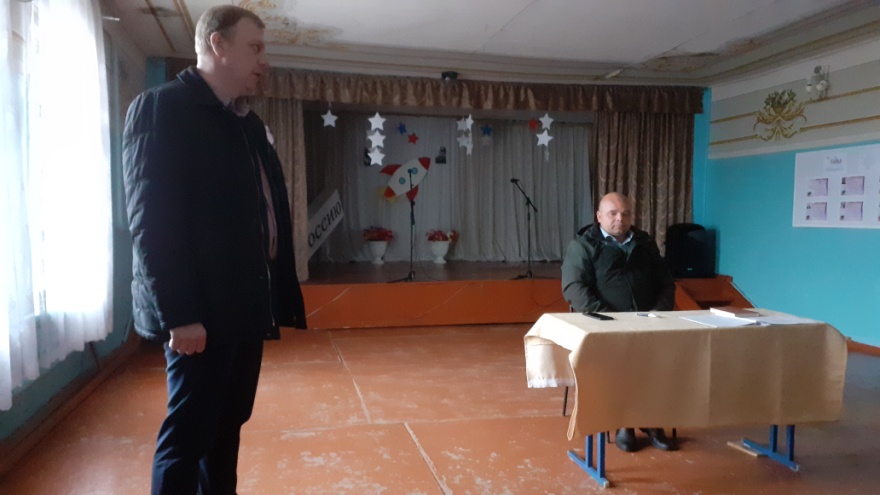 Рассказал об основных итогах развития Саракташского района за 2022 год. Отметил, что Саракташский район  по многим критериям признается в числе лучших муниципальных образований области и в этом заслуга всех – от ученика до каждого жителя, работающего на благо своего родного края.Экономику района представляют: 4 крупных и средних промышленных предприятий, 2 строительных организации, 2 элеватора, 2 предприятия связи, предприятия торговли (220 стационарных магазинов, 36 точек нестационарной торговой сети и 15 предприятий общественного питания, имеющих общедоступную сеть), 8 предприятий жилищно-коммунального хозяйства и др. Промышленность района представлена крупными и среднимипредприятиями: ООО «Мехзавод», ООО «Оренбив», ООО «Степь», ПК «Саракташский консервный завод». ООО «Оренбив» является крупнейшим предприятием по забою и разделке крупного рогатого скота не только в Саракташском районе, но и в Оренбургской области, имеет партнерские отношения более чем с 30 крупными клиентами. При мощности завода в 100 тыс. голов в год, объем убоя за 2022 год составил 41,9 тыс. голов. Произведено продукции на 4,2 млрд. рублей, на долю предприятия приходится 92% в общем объеме продукции Саракташского района.Продукция молокозавода ООО «Степь» (торговая марка «Белое озеро») отличается высоким качеством и свежестью, благодаря тому, что цельное молоко поступает на переработку в течение 1 часа после доения. В 2022 году предприятием произведено продукции на 233,6 млн. рублей, или 120,1 % к предыдущему году. Ассортимент продукции представлен широкой линейкой твёрдых, полутвёрдых и мягких сыров, всего свыше 30 наименований. В 2022 году в ООО «Степь» запущена новая линия по производству поточного сливочного масла, произведена модернизация производственных мощностей по приему сырого молока и благоустройство территории. В настоящее время предприятие вышло на «оптовый» рынок и поставляет свою продукцию на оптовые базы Центрального Федерального округа. По области действуют 6 торговых точек, которые находятся в областном центре. В 2022 году ООО «Степь» стало лауреатом всероссийского конкурса «100 лучших товаров России-2022».Потребительский кооператив «Саракташский консервный завод» в прошедшем году выработал консервной продукции в количестве 1182 туб. или 472800 литров на сумму 49,4 млн. рублей, что составляет 103,1 % к уровню предыдущего года.ПК «Саракташский консервный завод» в период массовых заготовок перерабатывает свыше 250 тонн сырья, при максимальной мощности переработки завода 400 тонн.В ближайших планах – реконструкция консервного цеха, сумма затрат составляет 42 млн. руб., это позволит пройти производственный аудит Федеральных торговых сетей. В настоящее время завод выпускает порядка 40 наименований натуральной, сертифицированной, высококачественной, экологически чистой консервной продукции из свежих овощей и фруктов. В 2022 году ПК «Саракташский консервный завод» принимал участие в конкурсе «100 лучших товаров России-2022», дипломантом конкурса стали «Арбузы консервированные».Успешно работает предприятие машиностроительного комплекса ООО «Саракташский мехзавод», которое занимается производством гидроагрегатов, насосов, клапанной аппаратуры, станций смазки и др., отлитием чугунного и стального литья. ООО «Мехзавод» за 2022 год произведено продукции на 106,4 млн.руб, или 113,21% к уровню прошлого года, объем продаж увеличился на 22,89 %. Больше стали производить питателей, увеличилось производство насосов. За 2022 год выпущена продукция по импортозамещению на сумму 80,5 млн. руб. Постоянно ведется работа по освоению новых видов продукции, которые требуют значительных финансовых вложений, а также поиску новых заказчиков.Район занимает лидирующие позиции в строительстве. Приоритетными направлениями по-прежнему остаются: строительство объектов жилья, социальной сферы и жилищно-коммунального хозяйства. Район активно участвует в различных программах жилищного строительства. В 2023 году в рамках государственной программы «Комплексное развитие сельских территорий» планируется строительство центра культурного развития в п. Саракташ со зрительным залом на 400 мест и универсальным залом на 100 мест. Вместе с этим, будут построены наружные сети водопровода в п. Саракташ, протяженностью 4 км.Ведущей отраслью района является сельское хозяйство. Сельским хозяйством занимаются 10 крупных и средних сельхозпредприятий, 9 малых, 64 крестьянско-фермерских хозяйств, 15 тысяч личных подсобных хозяйств. По производству молока район занимает одно из ведущих мест в области. За последние годы Саракташский район по итогам работы в сельском хозяйстве неоднократно признавался лучшим среди районов области.Большое влияние на экономику района оказывает развитие потребительского рынка.На сегодняшний день в районе работает 220 стационарных магазинов, 36 точек нестационарной торговой сети и 15 предприятий общественного питания, имеющих общедоступную сеть. С 2020 года товарами первой необходимости труднодоступные, отдаленные и малонаселенные села, а также населенные пункты, в которых отсутствуют торговые объекты, обеспечивает предприниматель Узембаева Лилия Назметдиновна.Как существенный ресурс экономического роста мы расцениваем развитие малого предпринимательства. Сегодня в районе работает 838 субъектов предпринимательства, из них 699 индивидуальных предпринимателей. Численность работающих в малом и среднем бизнесе составляет 3,6 тысячи человек.Одним из направлений деятельности является предоставлениегосударственных и муниципальных услуг населению.В 2022 году в «МФЦ Саракташского района» оказано 52 518 услуг, из них государственные – 44 736, муниципальные – 551 Самыми востребованными услугами являются услуги Росреестра и Кадастровой палаты Оренбргской области, государственная регистрация юридических и физических лиц в качестве индивидуальных предпринимателей и крестьянских (фермерских) хозяйств. Большой вклад в социально-экономическое развитие района вносит предприятие Саракташской газокомпрессорной станции Медногорского ЛПУ, отделение Южно-Уральской железной дороги.Значимую работу проводят учреждения банковской сферы: «Банк Оренбург», Сбербанк, «Нико-Банк» и «Россельхозбанк».СОБРАНИЕ ГРАЖДАН РЕШИЛО:1. Принять к сведению информацию об основных итогах социально-экономического развития Саракташского района за 2022 год. РЕЗУЛЬТАТЫ ГОЛОСОВАНИЯ:за			 - 27против		 - нетвоздержалось	 - нетВопросы вынесенные на собрание граждан рассмотрены, по ним приняты решения. Собрание  граждан объявляется закрытым.Председатель заседания					А.Н.ЛогвиненкоСекретарь заседания						Т.А. Бочкарева